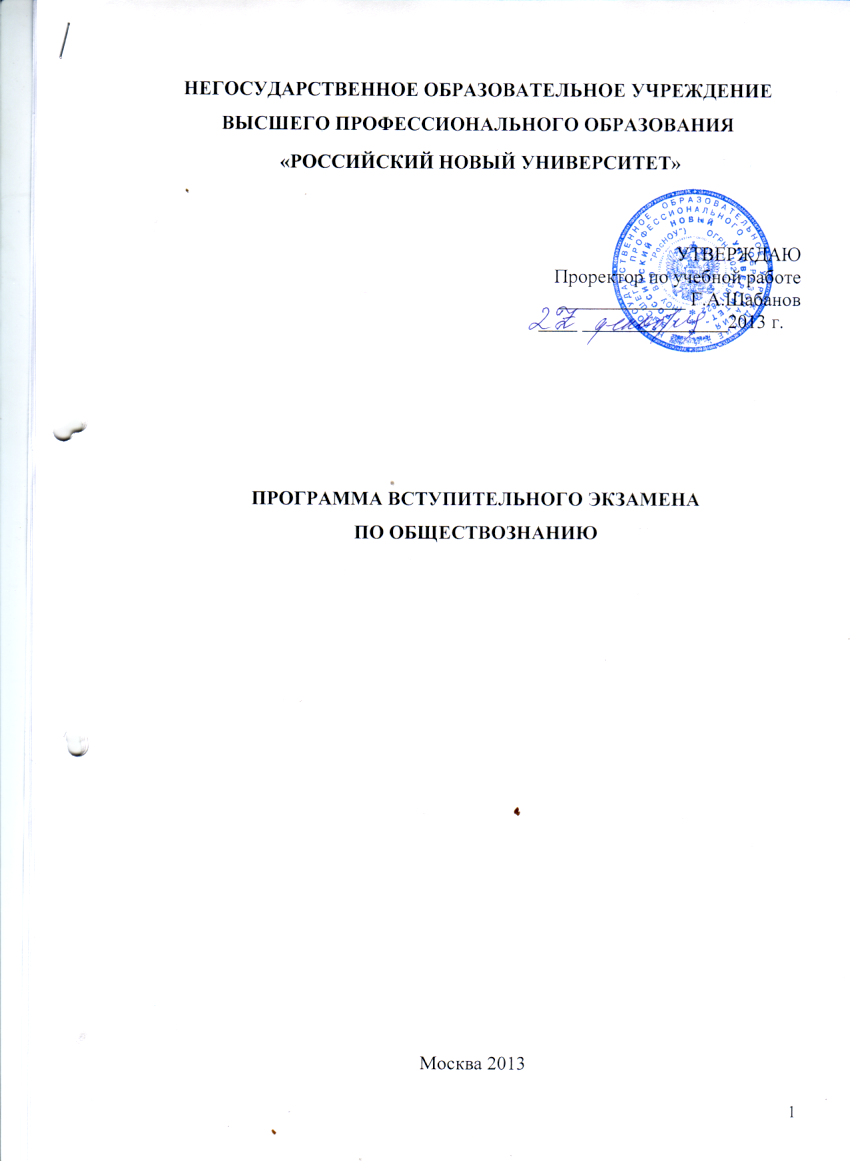 Введение	Наука обществознания изучает различные сферы человеческой деятельности. Курс обществознания включает целый комплекс знаний: человек и общество, экономика, политика, право, социальные отношения, духовная сфера жизни общества. Многогранностью данной дисциплины, необходимостью освоения знаниями об обществе для учащихся объясняется ее актуальность. 	Целью предмета Обществознания является изучение положения человека в обществе, различных сторон и способов взаимодействия структур общественной жизни, воспитания принципов демократии и гуманизма.	Цель определила следующие задачи изучения предмета:	- изучение системы знаний об обществе, месте и положении отдельного человека в обществе, экономической, политической, правовой и других видах деятельности, социальных отношениях, правовой сфере,	- формирование умений и навыков, необходимых для участия в жизни гражданского общества и государства,	- воспитание нравственных начал, познавательных интересов, критического мышления, определения собственной позиции, нравственной и правовой культуры.	Программа по Обществознанию составлена в соответствии с программой для учащихся средней общеобразовательной школы и предназначена для подготовки к поступлению в Российский Новый университет.	Тема 1. Человек. Познание. Человек как результат биологической и социальной эволюции. Мышление и деятельность. Формирование характера. Потребности, способности и интересы. Внутренний мир.Познавательная деятельность человека. Чувственное и рациональное познание. Проблема познаваемости мира. Понятие истины, её критерии. Самопознание, его формы. Виды человеческих знаний.Мировоззрение, его место в духовном мире человека. Философия. Искусство. Религия. Свобода совести. Веротерпимость.Наука. Основные особенности научного мышления. Научное познание. Свобода и необходимость в человеческой деятельности.	Тема 2. Общество. Духовная жизнь общества. 	Системное строение общества. Основные институты общества. Общество и природа. Общество и культура. Взаимосвязь экономической, социальной, политической и духовной сфер общества. Социальные институты.Многовариантность общественного развития. Эволюция и революция как формы социального изменения. Понятие общественного прогресса, его противоречивость. Особенности современного мира. Процессы глобализации. Глобальные проблемы человечества.	Культура и духовная жизнь. Разновидности культур. Искусство, его формы, основные направления. Наука. Религия. Мораль. Тенденции современной духовной жизни. 	Тема 3. Экономика.	Экономика и экономическая наука. Экономическая культура. Собственность. Экономические системы.	Многообразие рынков. Измерители экономической деятельности. Экономический цикл. Разделение труда. Обмен, торговля.	Государственный бюджет. Государственный долг. Денежно-кредитная политика. Налоговая политика.Мировая экономика. Экономика потребителя. Экономика производителя. Рынок труда. Безработица.	Тема 4. Социальные отношения.Социальные группы, классификация. Социальная структура и социальные отношения. Социальная стратификация, неравенство. Социальный конфликт. Виды социальных конфликтов, их причины. Пути и средства их разрешения. Виды социальных норм. Социальный контроль и самоконтроль. Отклоняющееся поведение. Социальная мобильность, виды социальной мобильности в современном обществе. Этнические общности. Нации. Национальное самосознание. Межнациональные отношения, этносоциальные конфликты, пути их разрешения. Конституционные принципы национальной политики в Российской Федерации.Семья и брак как социальные институты. Демографическая и семейная политика в Российской Федерации.	Социальные процессы в современной России.	Тема 5. Политика.	Власть, ее происхождение и виды.	Политическая система, ее структуры и функции.	Государство. Признаки, функции государства. Формы государства. Государственный аппарат.	Избирательные системы.	Политические партии и движения. Политическая идеология.Политический режим. Типология политических режимов. Демократия, ее основные ценности и признаки. Гражданское общество и государство. Проблемы формирования правового государства и гражданского общества в Российской Федерации. Правовое государство.Человек в политической жизни. Политическое участие, виды.	Тема 6. Право.Право в системе социальных норм. Система права. Основные отрасли, институты, отношения.Источники права. Правовые акты. Публичное и частное право.Правоотношения. Юридическая ответственность и ее виды. Правонарушения.Конституция Российской Федерации. Основные понятия и нормы государственного, административного, гражданского, трудового и уголовного права в Российской Федерации.Международные документы по правам человека.Основы конституционного строя Российской Федерации.Российская Федерация. Субъекты.Законодательная, исполнительная и судебная власти в России. Институт президентства. Правоохранительные органы.Правовая культура.